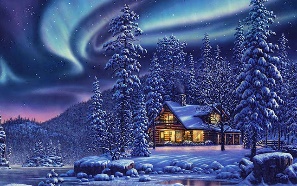 Marlfields Newsletter8th December 2023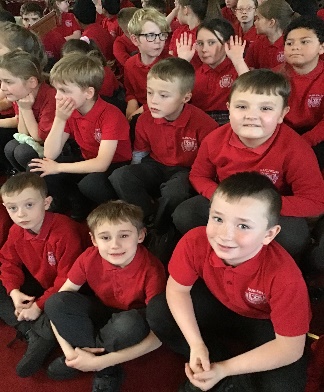 SING THE CHRISTMAS STORYMany thanks to everyone who came to The United Reformed Church on Wednesday for the Key Stage 2 production of “Sing the Christmas Story”.  It was lovely to see so many faces in the audience enjoying themselves. What can we say about the children?  Each and every one of them were amazing.  We hope that you enjoyed as much as we did.We are sure that next week’s performances will be just as good, we are really looking forward to them.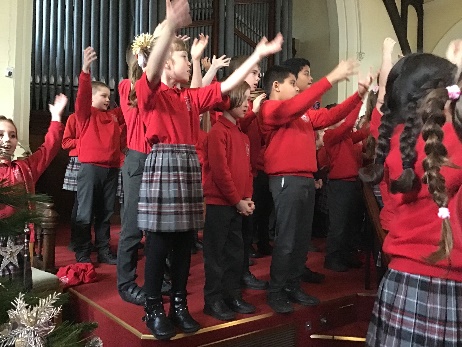 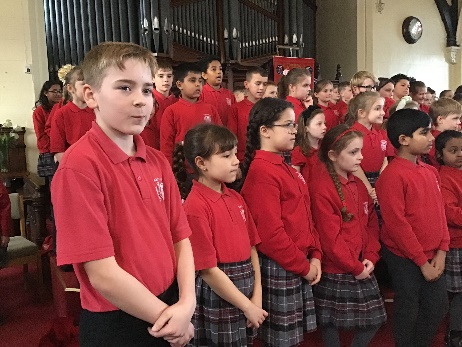 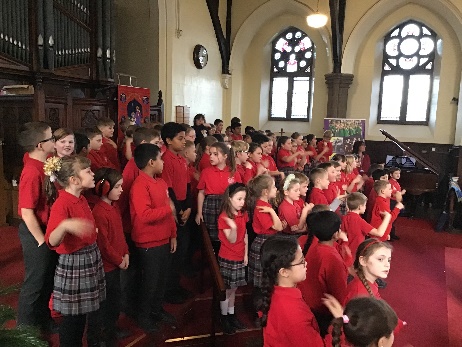 CHRISTMAS DINNERAs you will be aware Christmas dinner day is next Thursday.  We ask that you order your child’s lunch by Monday 11th December at 12 noon at the latest to ensure that the cook can place an order to ensure there is enough food for everyone and that there is minimal waste.  We will be unable to accept late orders due to the food ordering system.CHRISTMAS JUMPER DAY/SANTA RUNWe have been asked if we are having a Christmas Jumper Day in school.  We aren’t hosting the Jumper Day this year, instead we are organising a SANTA RUN, with monies raised by sponsorship/donation going to the East Cheshire Hospice.Please find a sponsorship form at the end of the Newsletter for you to use.  Any donation, small or large will be most welcome for this amazing charity to put to good use.HEALTH SECTIONCURRENT ILLNESSES – we have a number of different illnesses doing the rounds.Chicken Pox – Be in school if child has been in contact with someone with them.  If the spots come, then stay off school until ALL of the spots have scabbed over.Norovirus – sickness and diarrhoea bug.  Stay off school until 48 hours AFTER the last bout of sickness or diarrhoea.Temperature/Headache – usually viral.  Treat with paracetamol suspension until symptoms subside.  Seek medical advice if  the temperature doesn’t go down/headache doesn’t subside.Headlice -	Not an illness, but they are proving to be a problem in most classes throughout the school.  Please be vigilant in thorough and regularly check your child’s hair, and indeed your own for any evidence of live lice or the empty eggshells (nits) and treat accordingly.  If you are unsure on how to treat your child, please seek the advice of your local community pharmacist who will be more than happy to point you in the right direction for treatment. Fluenz:	If your child didn’t get to have the Fluenz Nasal Spray on Wednesday of this week and you would like your child to have the spray, please see below what you need to do to get it.If you would like an appointment at a community immunisation clinic for your child to receive the fluenz nasal spray, please complete the following form and identify your preferred clinic. Please return completed forms to wcnt.immunisation@nhs.net . Please ensure you have completed a consent form online before returning this booking form. Once your child’s details have been checked the Immunisations Team will e-mail you an appointment.If you have already completed a consent form, you DO NOT need to do another.If you have not yet completed a consent form, you will be required to fill one in prior to receiving an appointment.                                                                                                 MARLFIELDS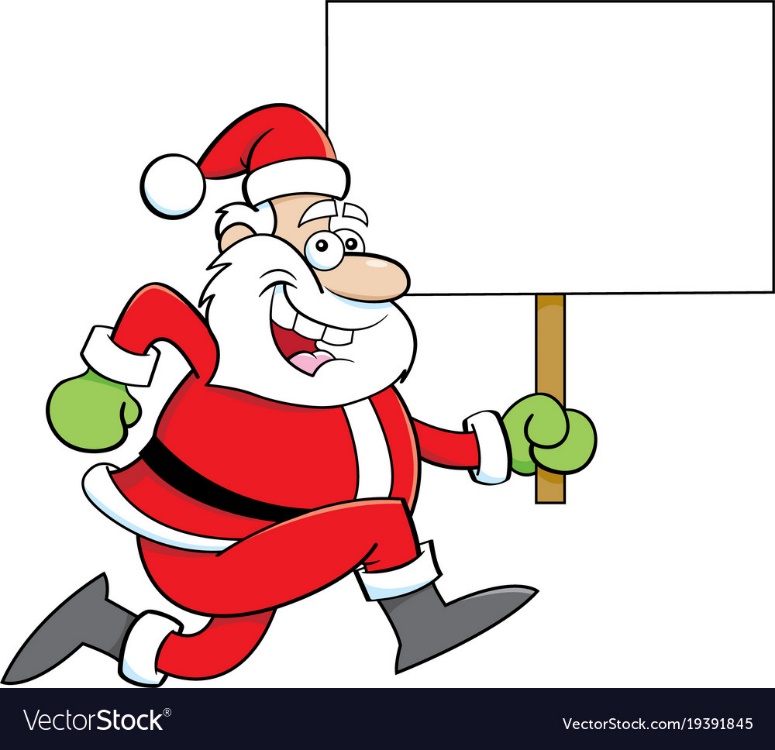                                                         SANTA RUN                                                           for the                                                EAST CHESHIRE HOSPICEPlease try to raise as much money as you can for this worthwhile cause.Any amount of money would be gratefully received.  If each child manages to raise just £1 would mean almost £200 for the charity, however, more would be wonderful!Please bring in the form and monies raised intoschool on the date of the SANTA RUN to enable us to get the funds over to the hospice before the Christmas holidays.THE RUN WILL TAKE PLACE ON MONDAY 18th DECEMBER after the children are registered.DATETIMEEVENT / VENUEWednesday 13th December1:30pmYears 1 & 2 Christmas Production - SchoolThursday 14th December9:30amChristingle – St. Peter’s Church, Chapel Street, CongletonThursday 14th DecemberLunchtimeChildren’s Christmas Dinner in schoolMonday 18th December9:30amSanta Run - SchoolTuesday 19th December1:45 – 5:00pmEYFS/Year 1/Year 2 Polar Express Trip – Froghall StationWednesday 20th December9:30amEYFS Christmas Production - SchoolWednesday 20th December10:00amCastaway Visit – Castaway, Moss Road, CongletonThursday 21st December1:00 – 5:30pmYears 3 – 6  Christmas Panto visit – Buxton Opera HouseChild’s NameChild’s DOBChild’s SchoolParents Contact NumberParent’s EmailDateDateVenue Preferred clinic (please X)Wednesday 8th NovemberWednesday 8th NovemberMiddlewichWednesday 22nd NovemberWednesday 22nd NovemberMiddlewichSaturday 9th DecemberSaturday 9th DecemberCreweWednesday 13th December Wednesday 13th December MiddlewichMonday 18th DecemberMonday 18th DecemberMacclesfieldWednesday 20th December Wednesday 20th December MiddlewichThursday 21st December Thursday 21st December WilmslowNAMEAMOUNT PLEDGEDAMOUNT RECEIVED